ФотоМодельЦенаДоп.информация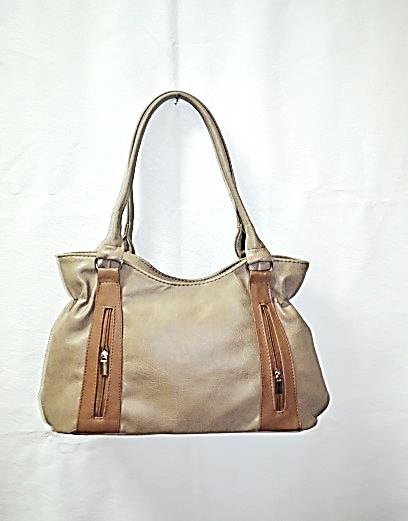 Сумка Караван №06экокожа505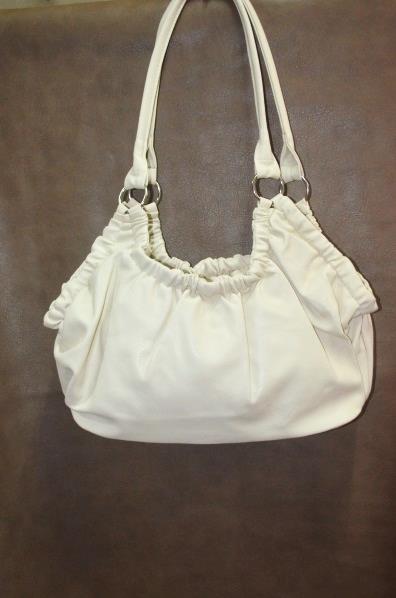 Сумка Караван №07экокожа450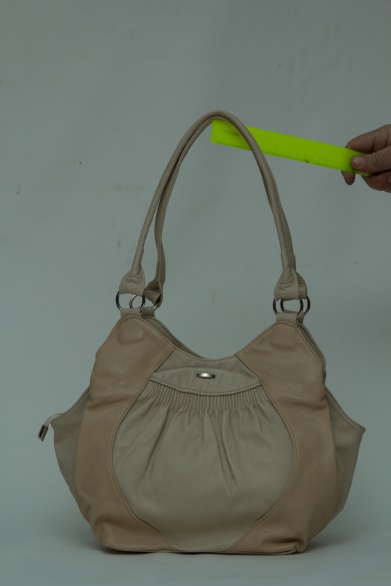 Сумка Караван №11экокожа505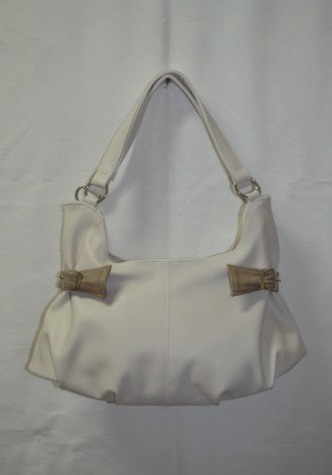 Сумка Караван №20экокожа505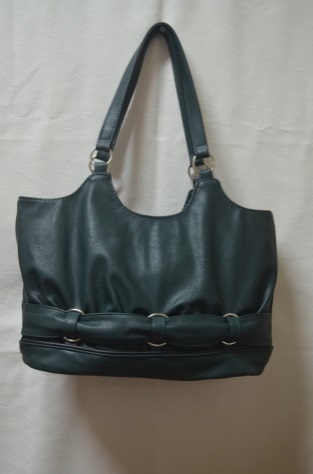 Сумка Караван №22зкокожа550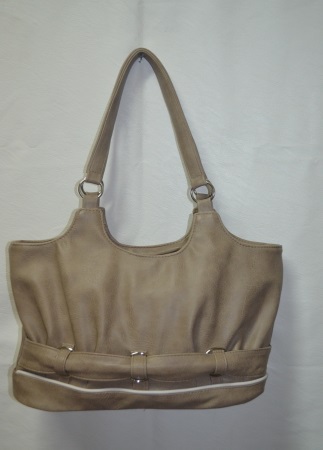 Сумка Караван №22зкокожа550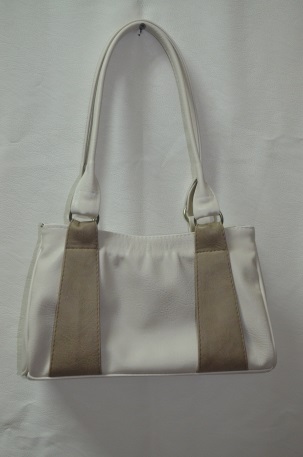 Сумка Караван №23зкокожа450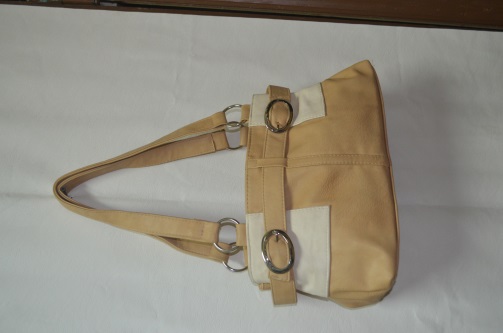 Сумка Караван №25зкокожа450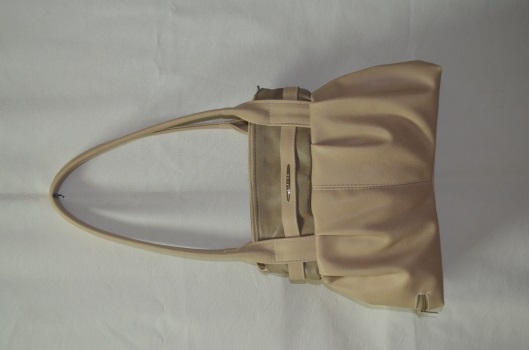 Сумка Караван№35экокожа550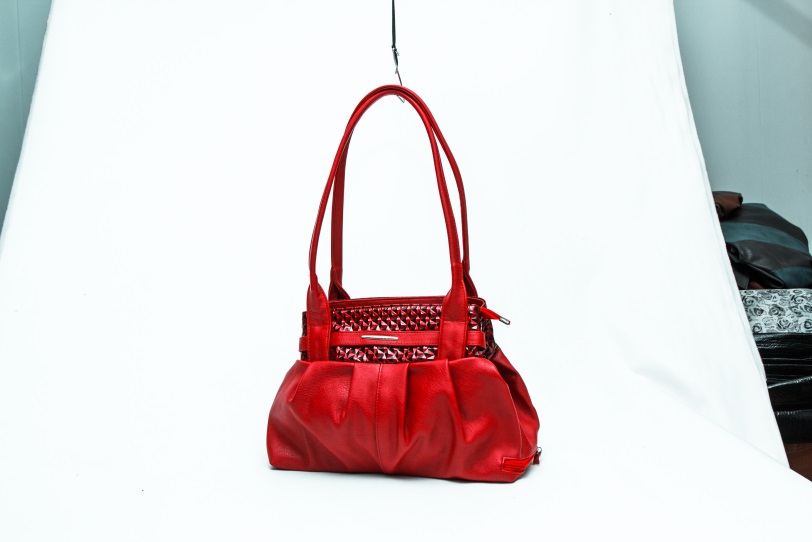 Сумка Караван№35экокожа550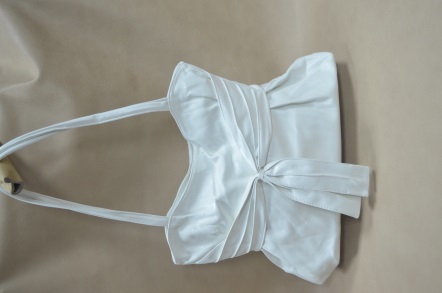 Сумка Караван№41экокожа350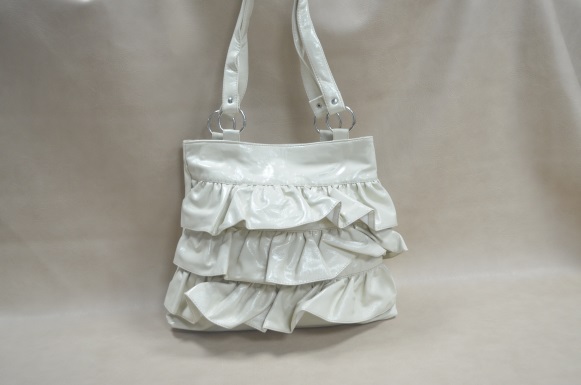 Сумка Караван№49экокожа350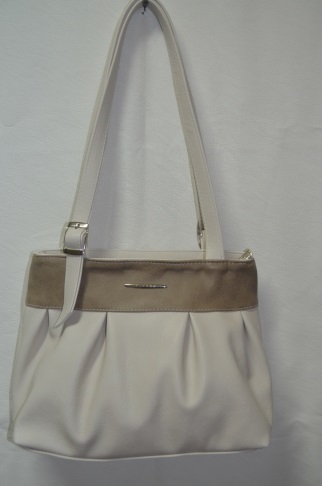 Сумка Караван№45экокожа450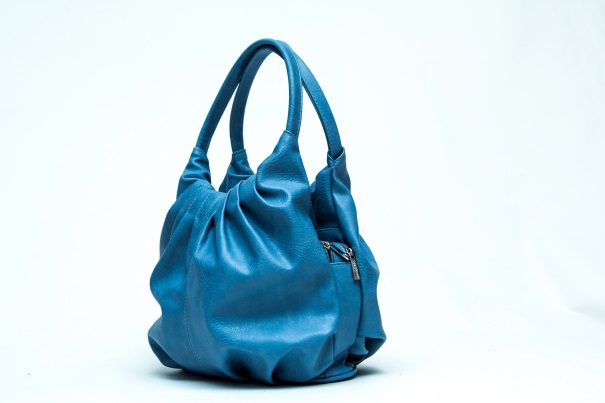 Сумка Караван №57экокожа550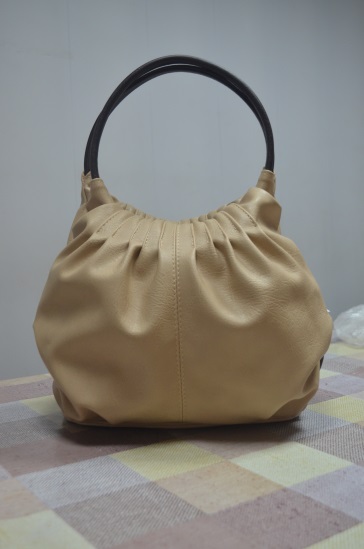 Сумка Караван №57экокожа550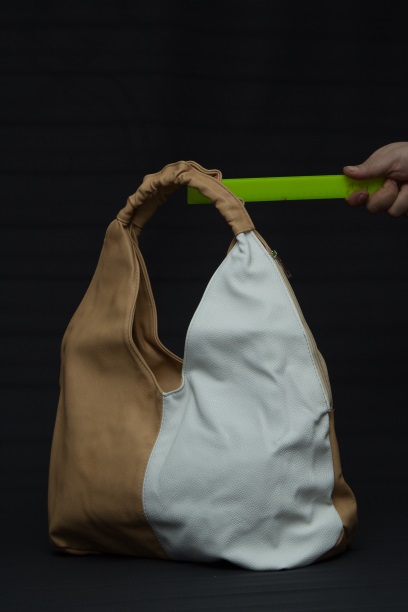 Сумка Караван №61экокожа505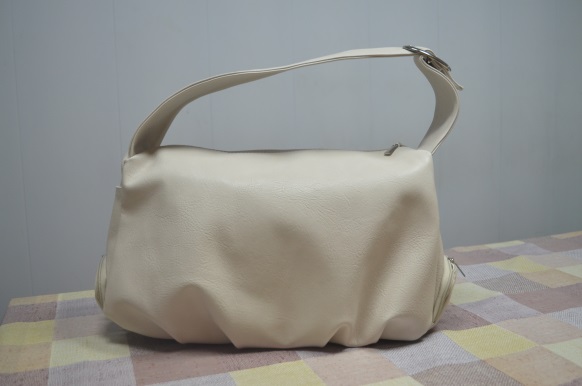 Сумка Караван №62505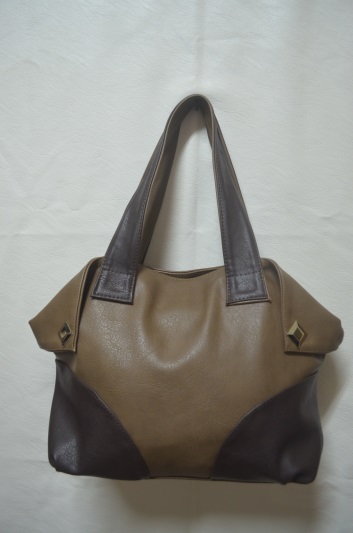 Сумка Караван №64505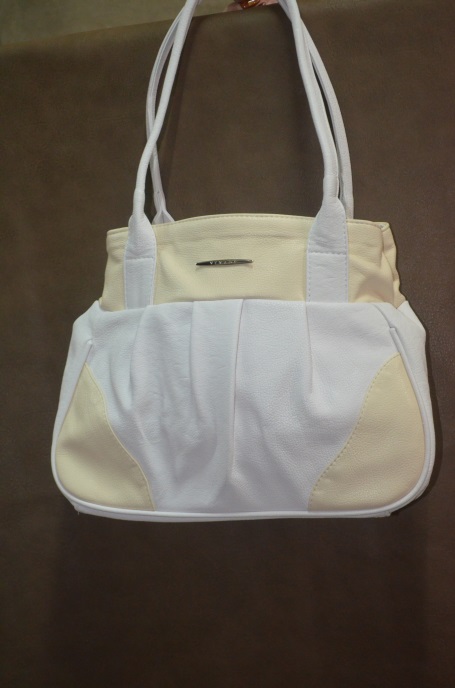 Сумка Караван №67Белый/беж505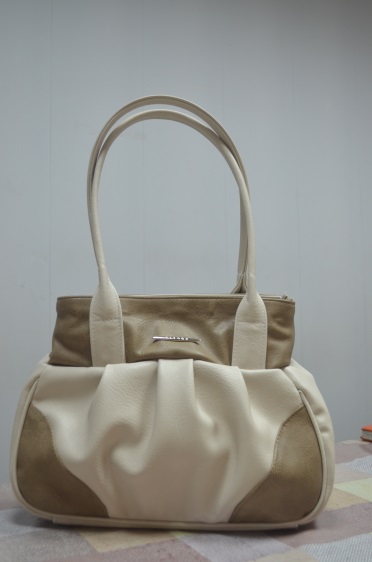 Сумка Караван №67      Беж/кофе505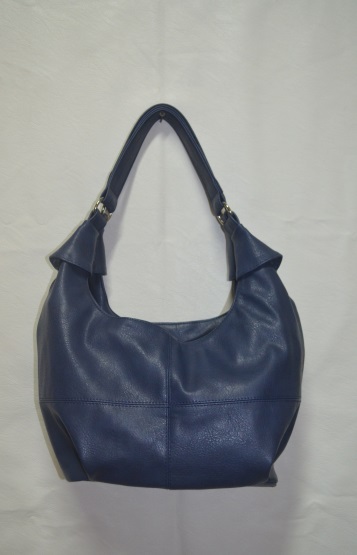 Сумка Караван №71450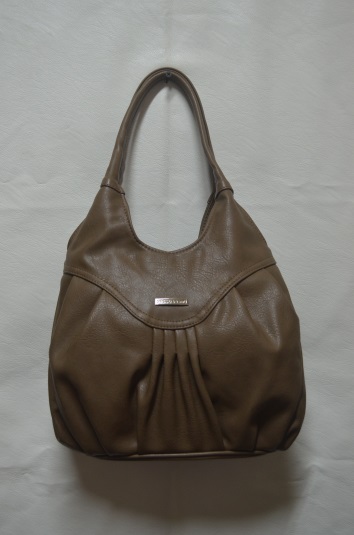 Сумка Караван №73505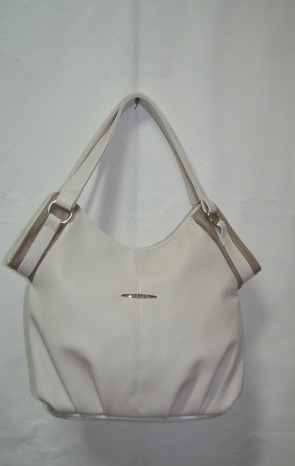 Сумка Караван №76505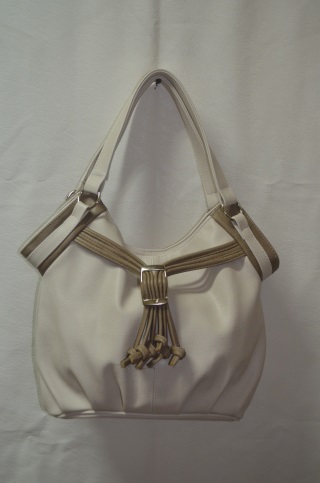 Сумка Караван №77505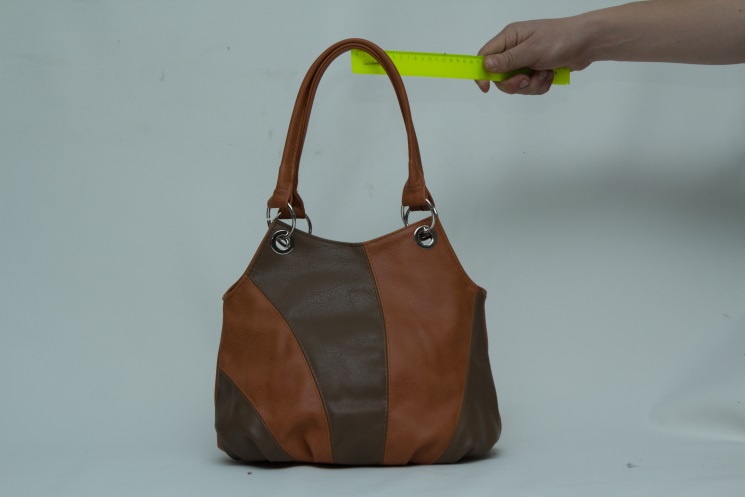 Сумка Караван №85505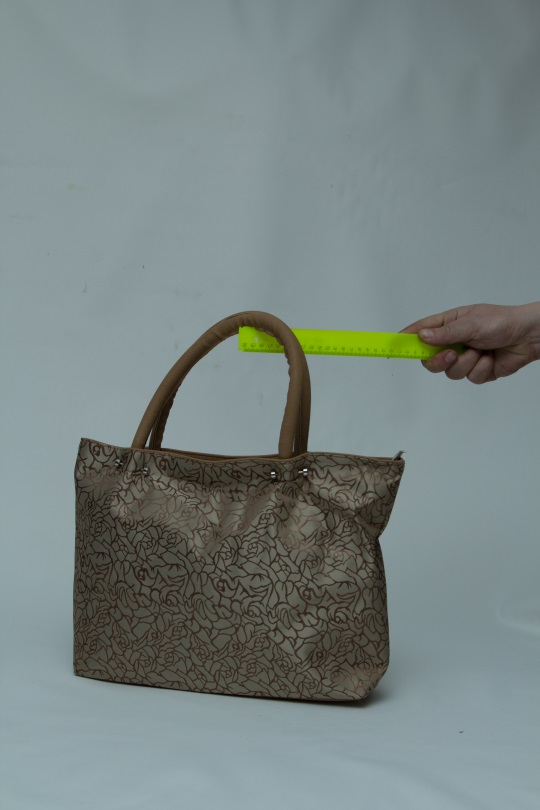 Сумка Караван №93505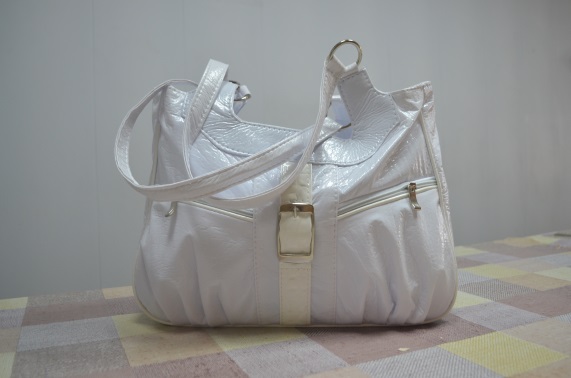 Сумка Караван №102Шанель400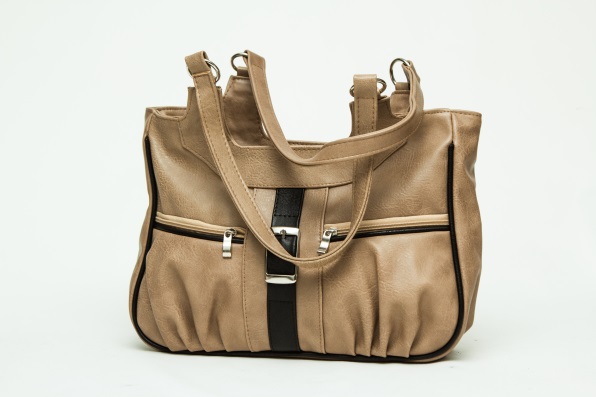 Сумка Караван №102550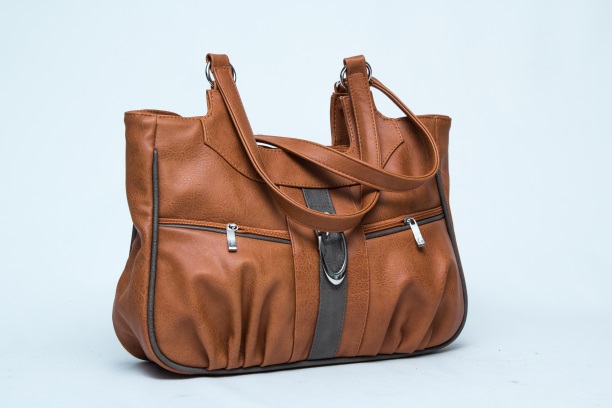 Сумка Караван №102550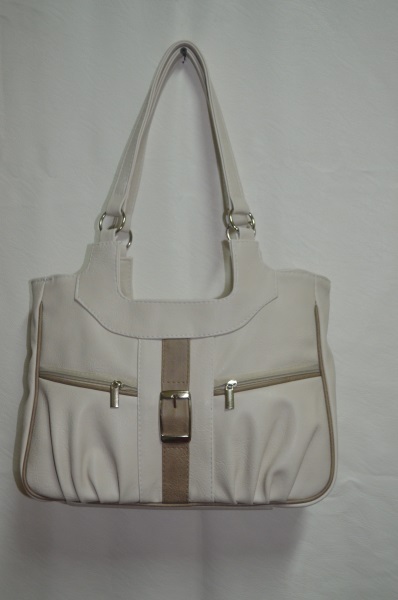 Сумка Караван №102550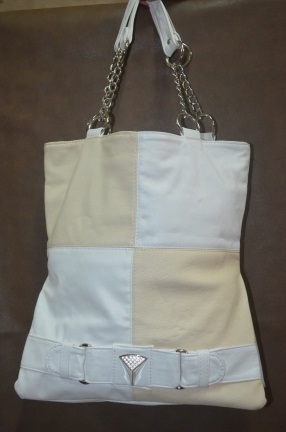 Сумка Караван №112505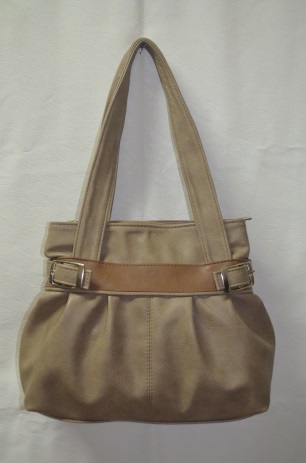 Сумка Караван №115505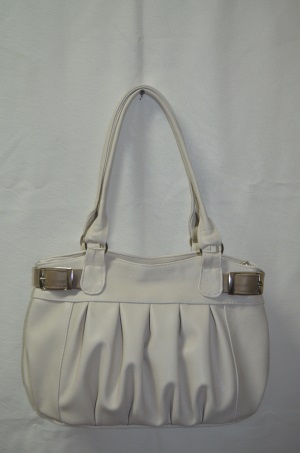 Сумка Караван №118550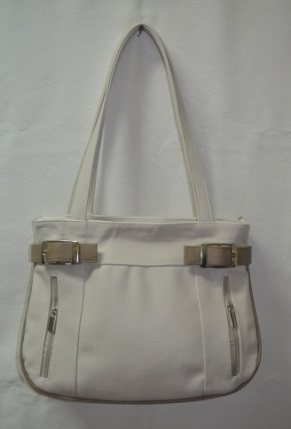 Сумка Караван №123550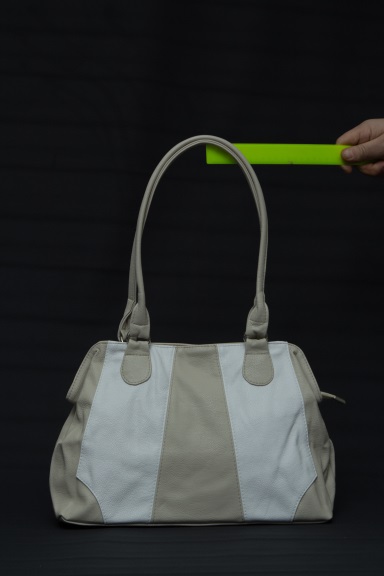 Сумка Караван №131550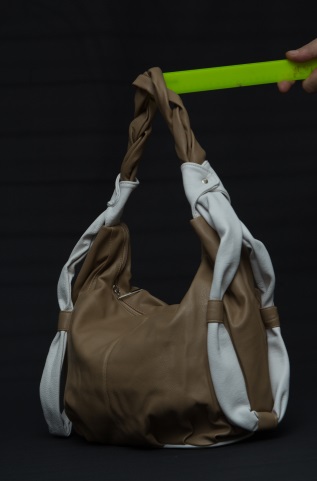 Сумка Караван №132505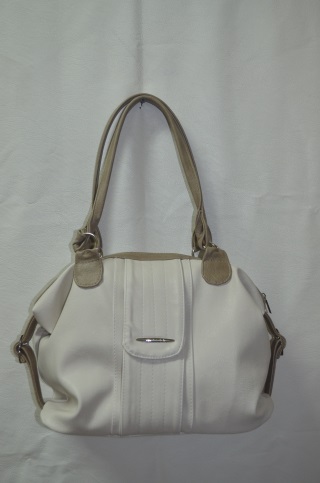 Сумка Караван №134505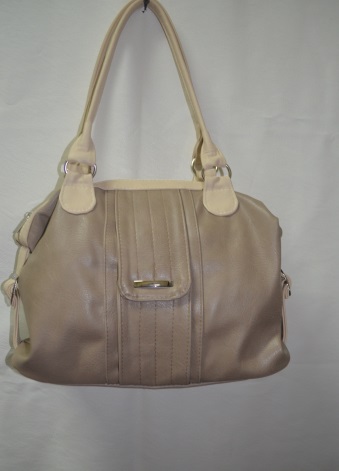 Сумка Караван №134505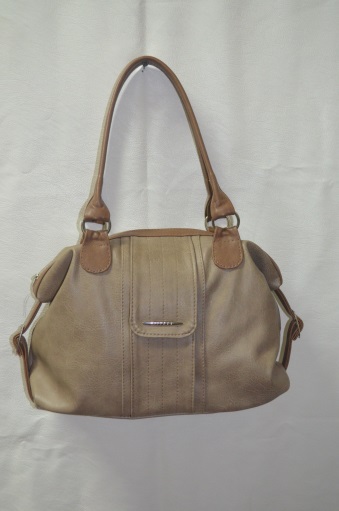 Сумка Караван №134505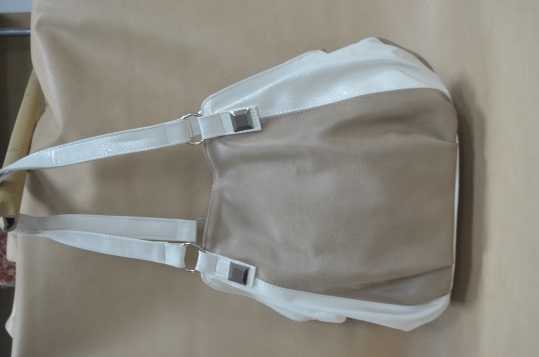 Сумка Караван №135505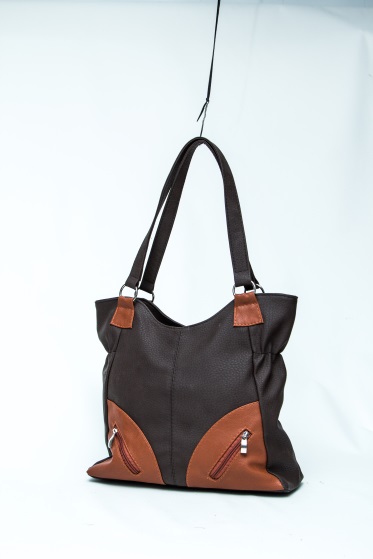 Сумка Караван №136505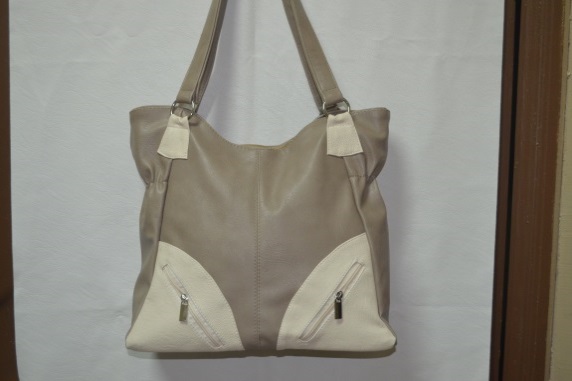 Сумка Караван №136505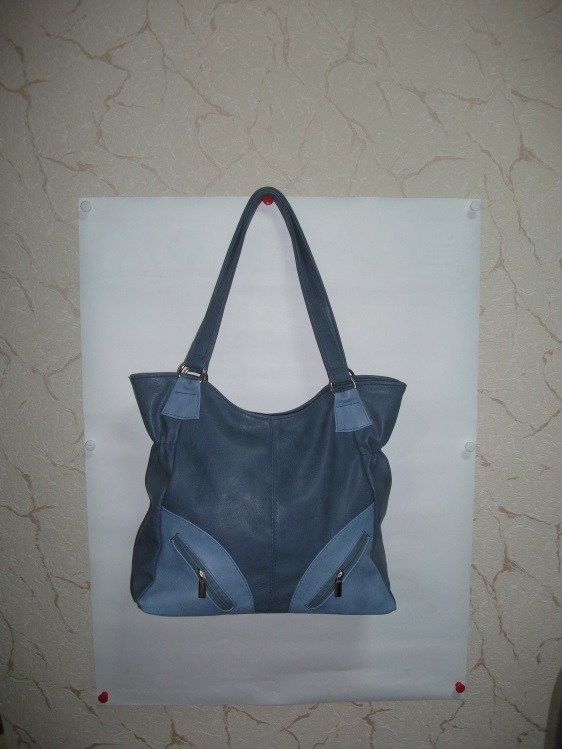 Сумка Караван №136505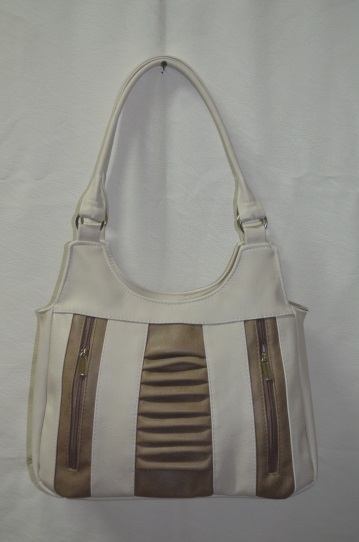 Сумка Караван №137505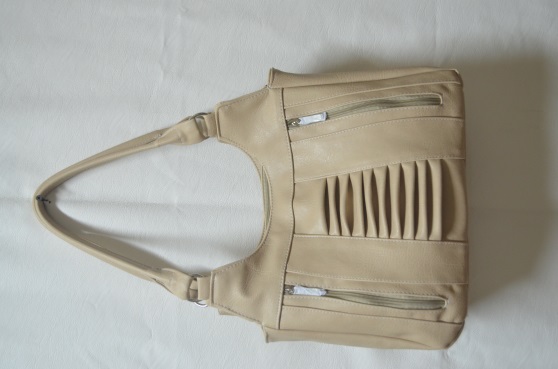 Сумка Караван №137505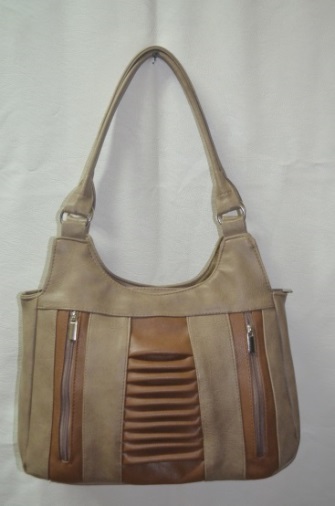 Сумка Караван №137505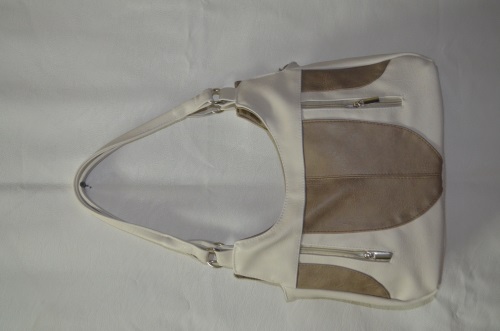 Сумка Караван №138505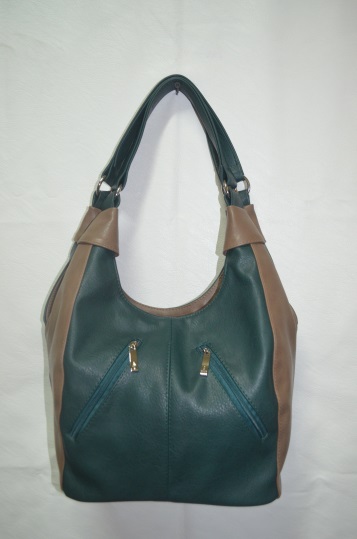 Сумка Караван №139505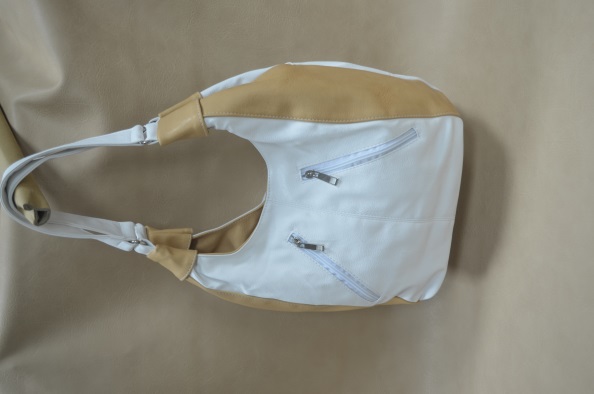 Сумка Караван №139505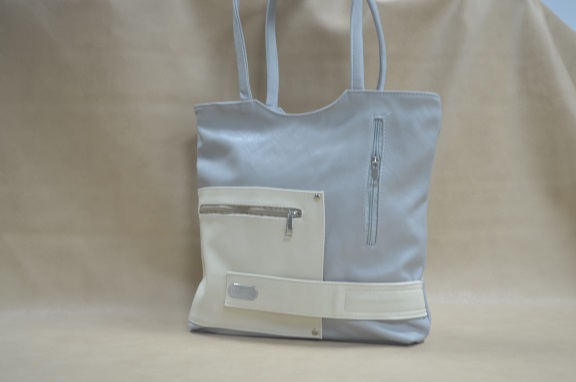 Сумка Караван №140550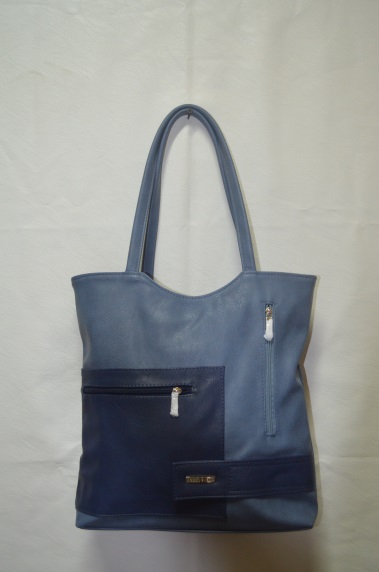 Сумка Караван №140550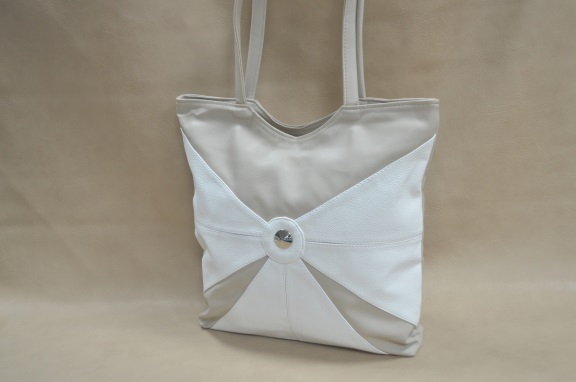 Сумка Караван №141450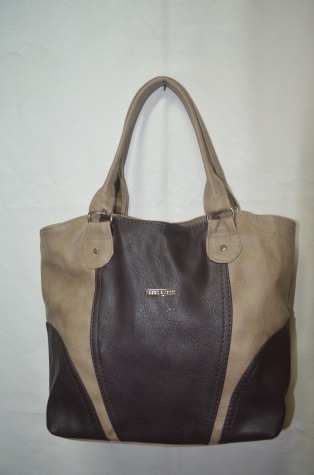 Сумка Караван №142505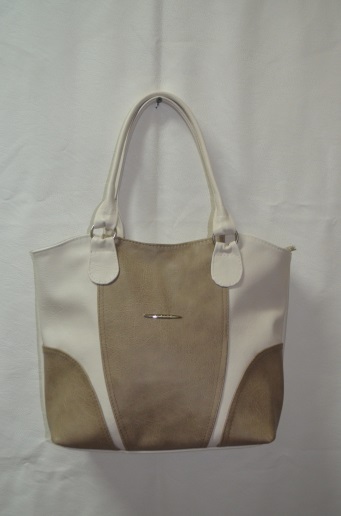 Сумка Караван №142белый/св.кофе505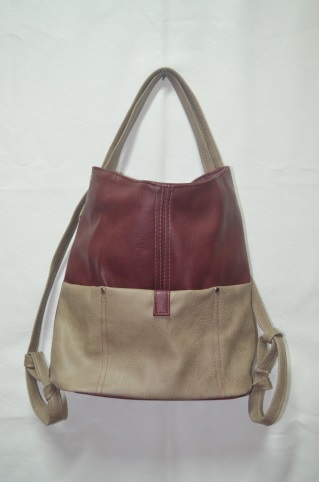 Сумка Караван №144рюкзак505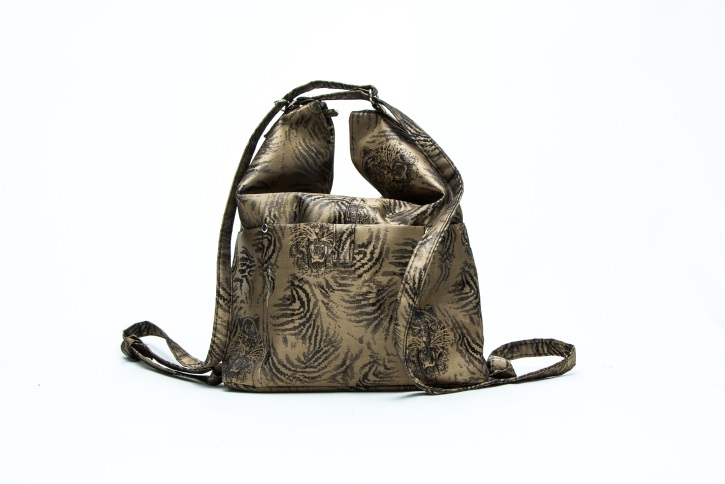 Сумка Караван №144жаккард450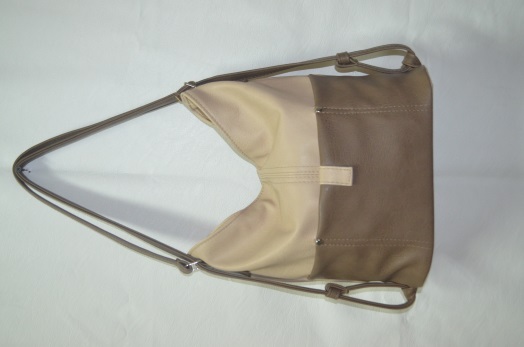 Сумка Караван №144505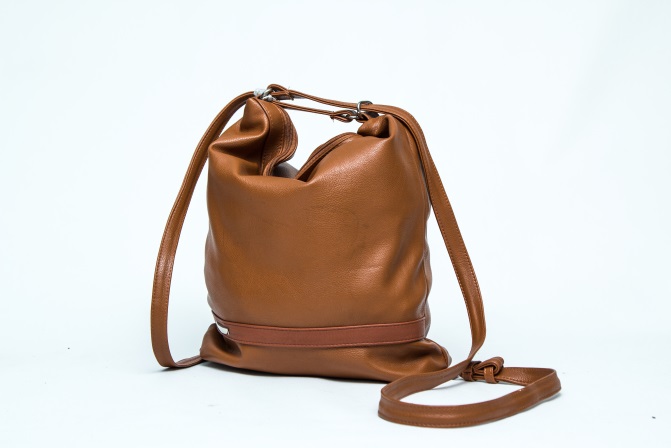 Сумка Караван №148505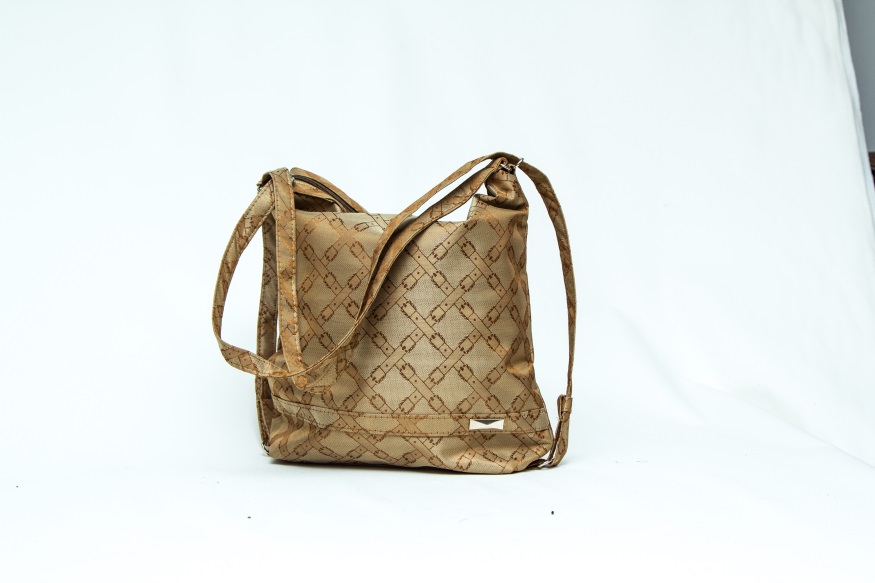 Сумка Караван №148жаккард505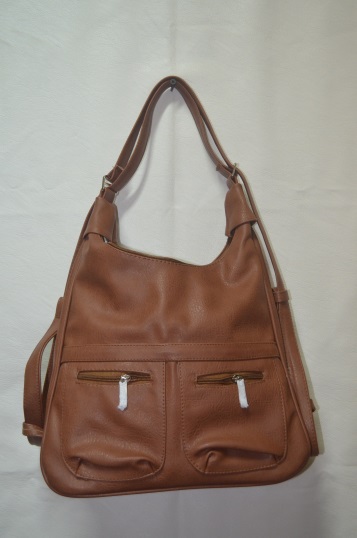 Сумка Караван №151550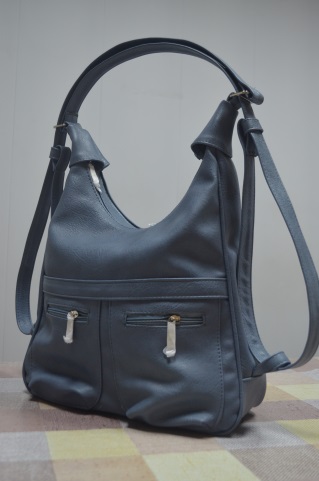 Сумка Караван №151550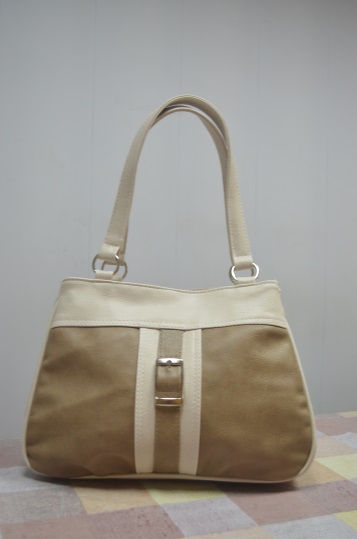 Сумка Караван №153550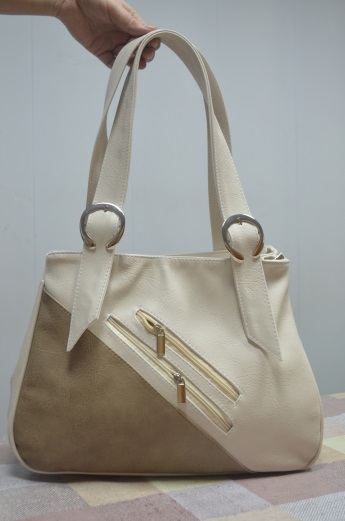 Сумка Караван №154550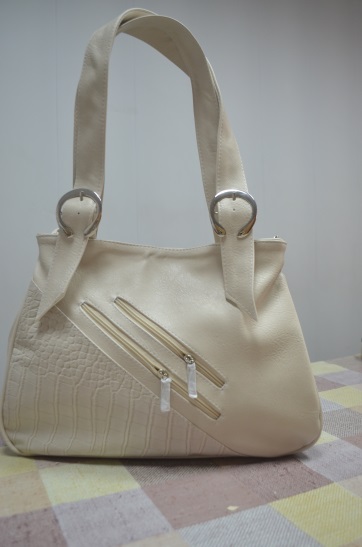 Сумка Караван №154550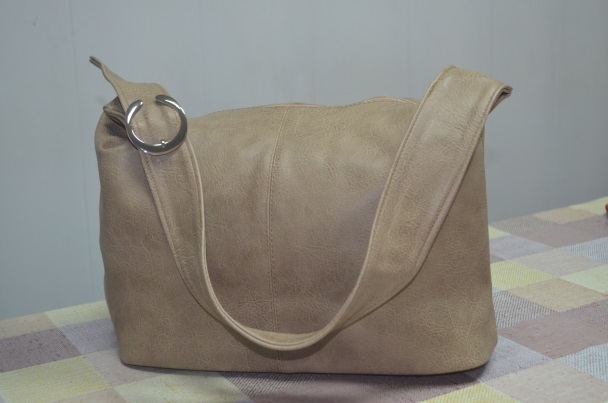 Сумка Караван №155505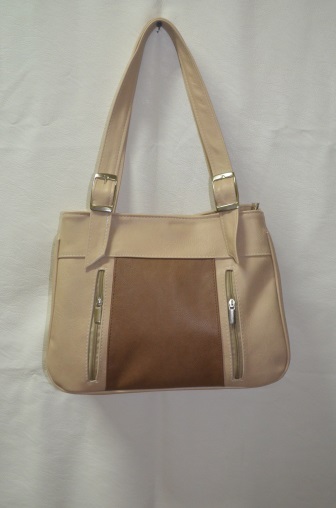 Сумка Караван №158550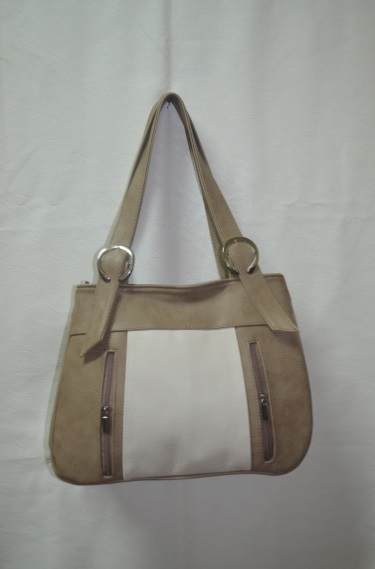 Сумка Караван №158550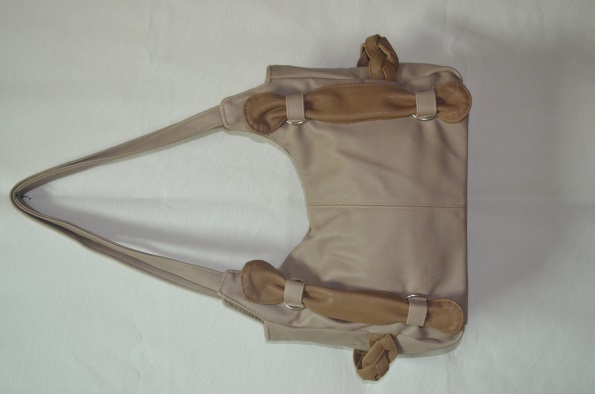 Сумка Караван №160505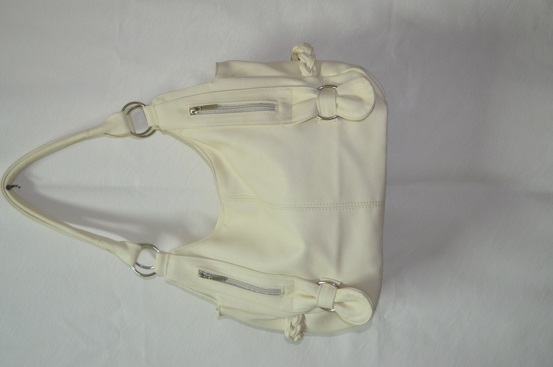 Сумка Караван №160505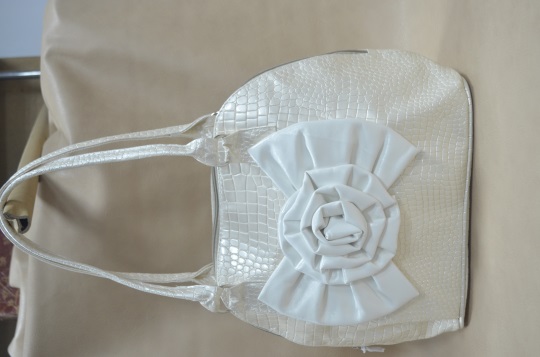 Сумка Караван №162450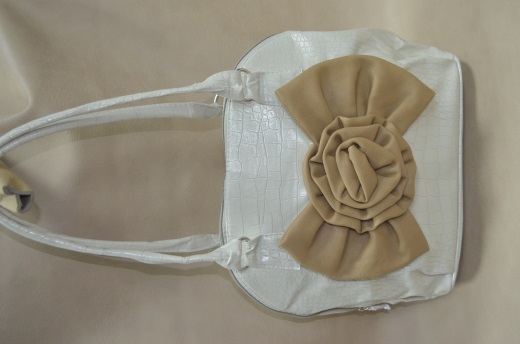 Сумка Караван №162450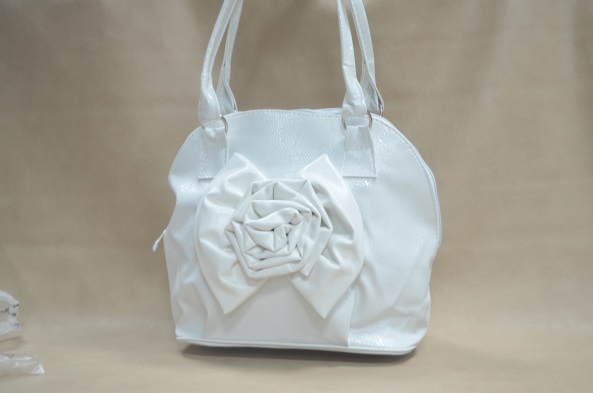 Сумка Караван №162450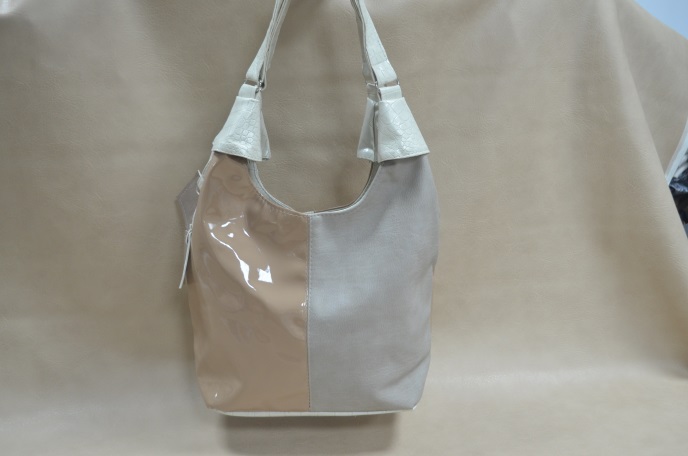 Сумка Караван №165450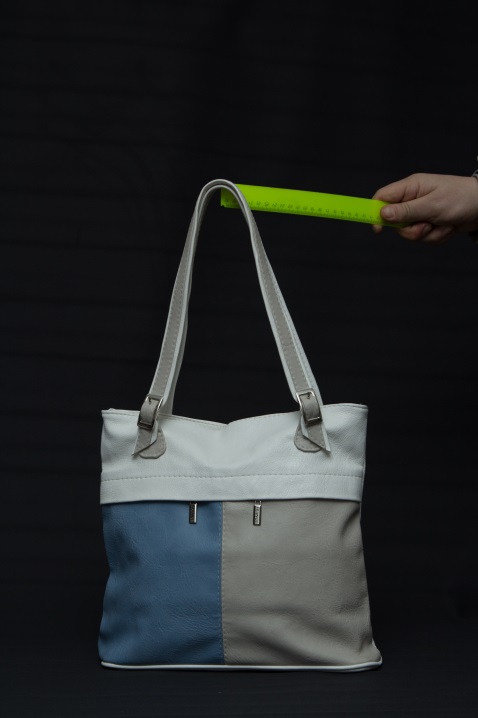 Сумка Караван №170550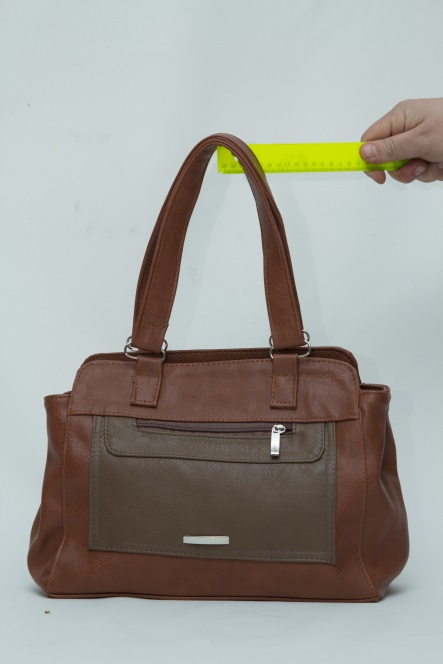 Сумка Караван №171550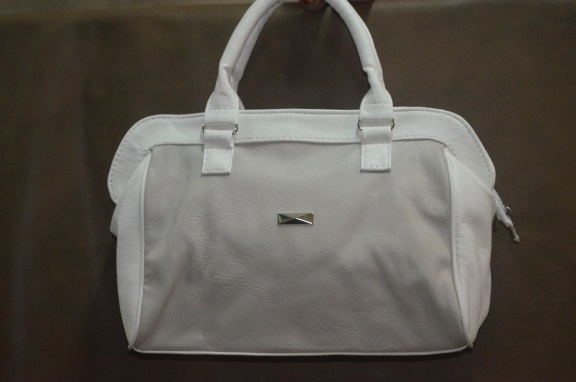 Сумка Караван №175450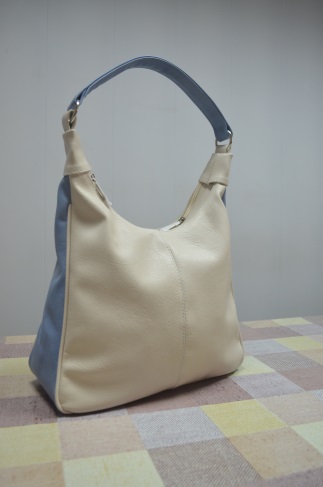 Сумка Караван №176550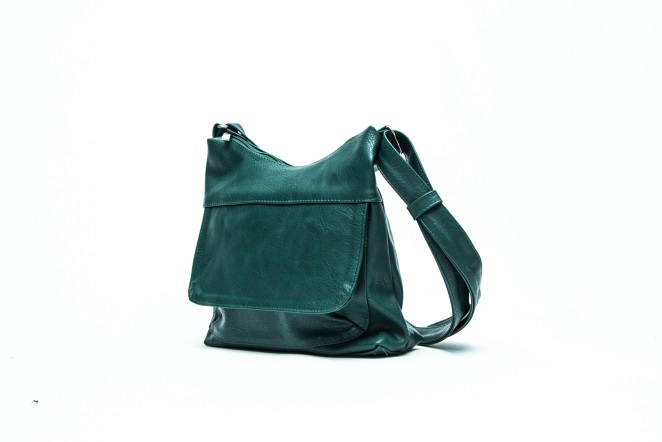 Сумка Караван №180400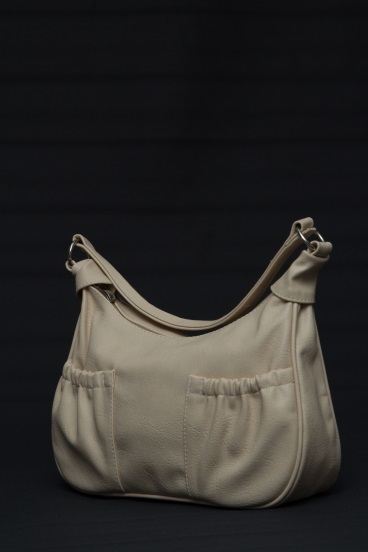 Сумка Караван №183450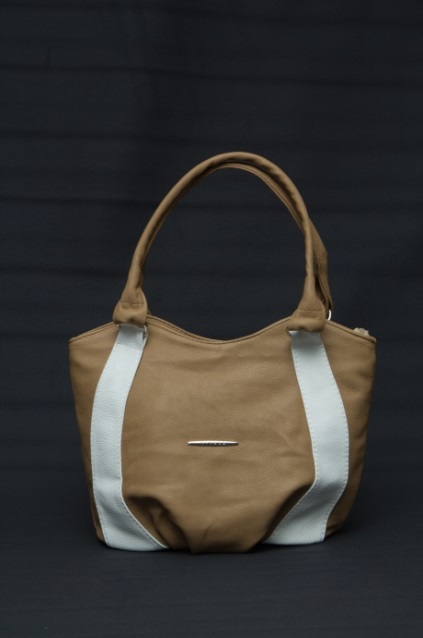 Сумка Караван №184505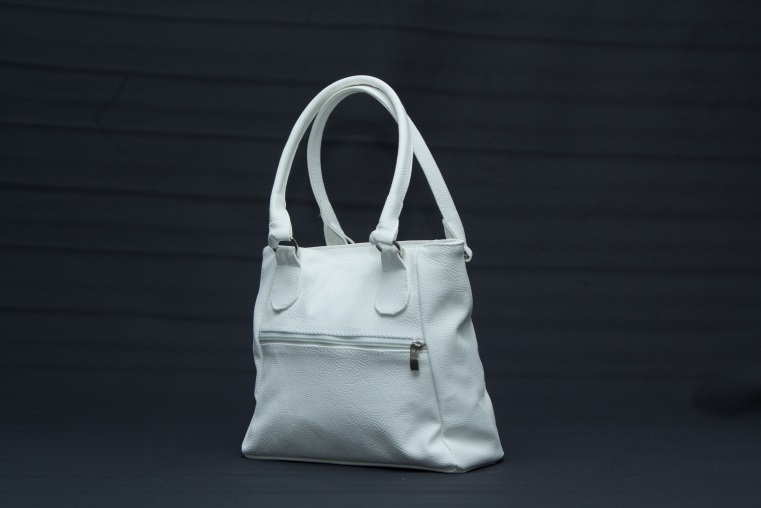 Сумка Караван №188400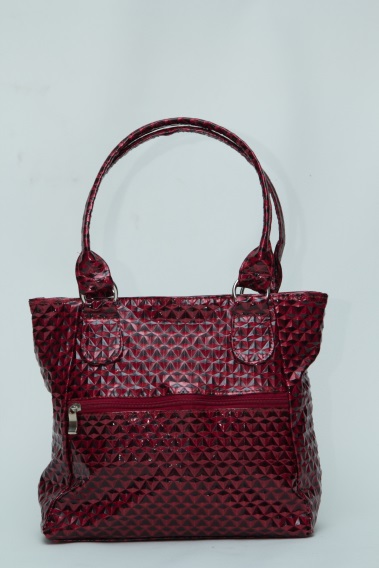 Сумка Караван №188400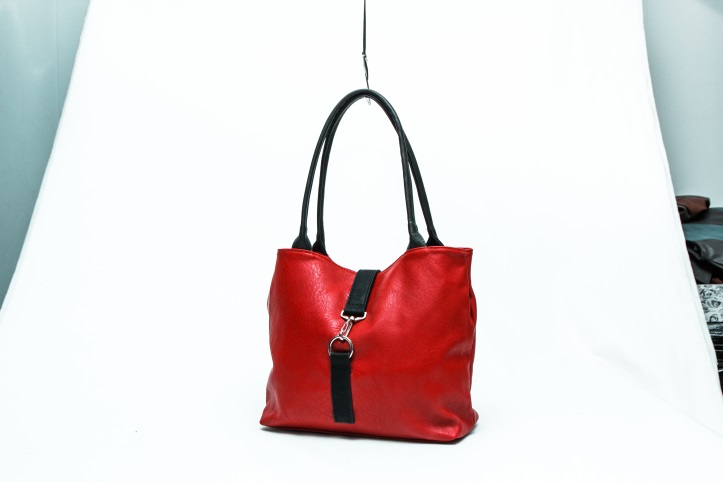 Сумка Караван №190550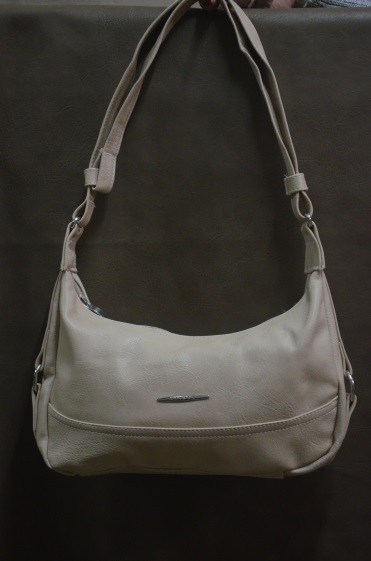 Сумка Караван №194400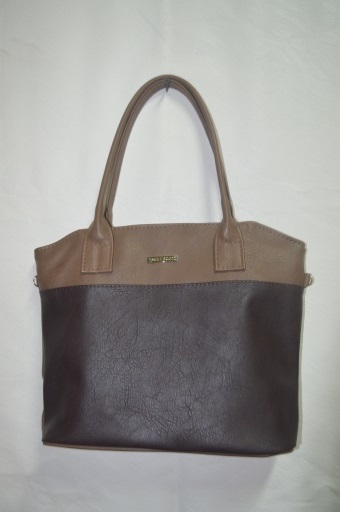 Сумка Караван №199505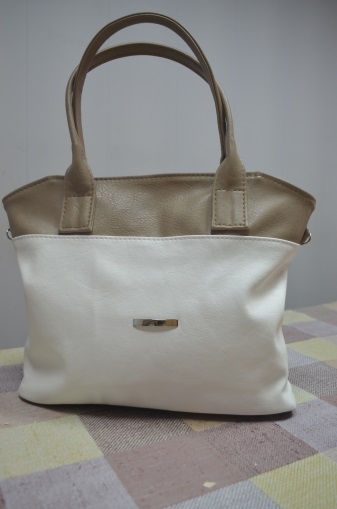 Сумка Караван №199505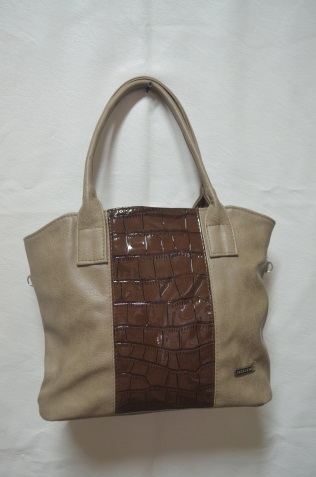 Сумка Караван №199/1505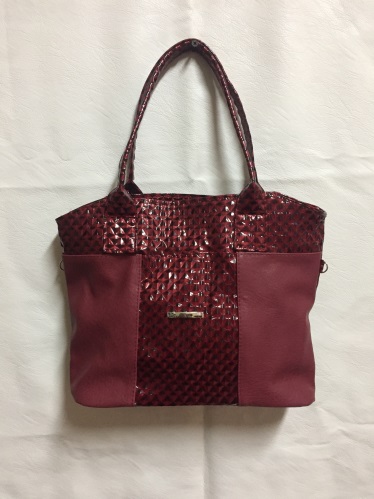 Сумка Караван №199/2450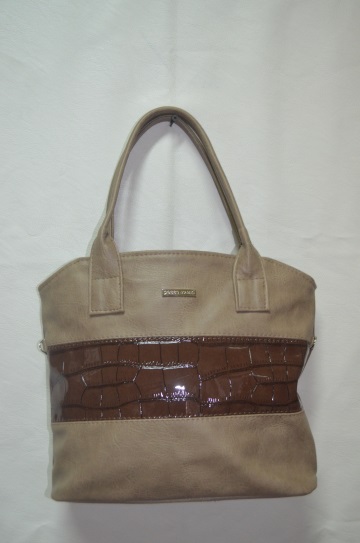 Сумка Караван №199/3505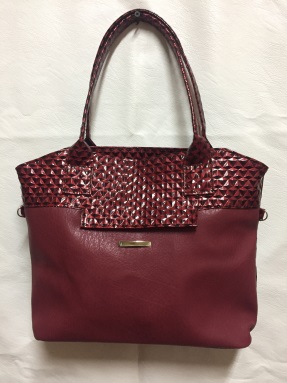 Сумка Караван №199/4450Сумка Караван №200505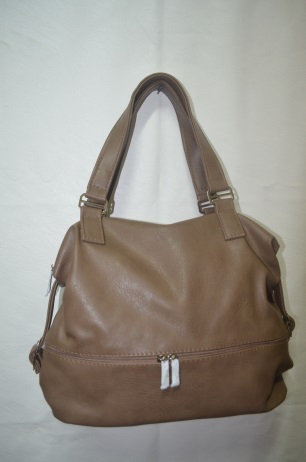 Сумка Караван №201550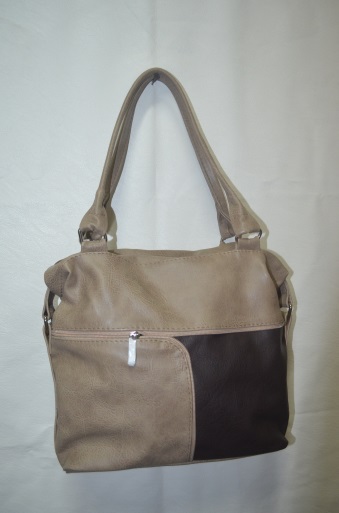 Сумка Караван №202550Сумка Караван №203550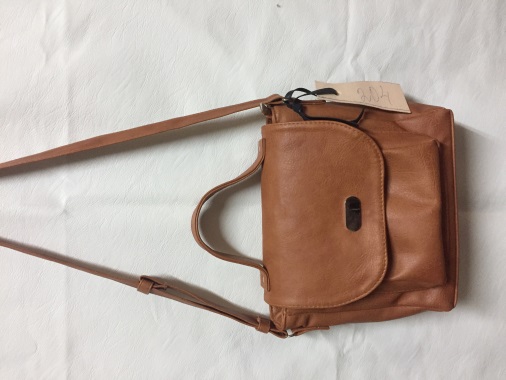 Сумка Караван №204505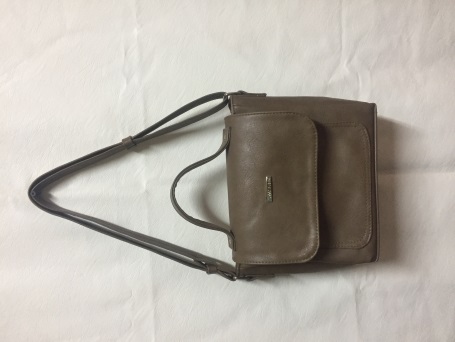 Сумка Караван №204/1505